AGENDANOTICE OF MEETING The Canyon Economic Development Corporation Regular Meeting will take place Thursday April 06, 2023 at 11:30 AM in the Conference Room at 1605 4th Avenue in Canyon Texas, to discuss the following agenda items.Call to OrderConsider and Take Appropriate Action on Minutes of March 09, 2023 Meeting and Minutes of March 28, 2023 Special Meeting.Consider and Take Appropriate Action on March 2023 Financials.Conduct a Public Hearing to consider a request from Canyon Main Street for Direct Financial Assistance for CMS Marketing Campaign, not to exceed $28,000.Conduct a Public Hearing to consider a request from Canyon Chamber of Commerce for Direct Financial Assistance for Annual Independence Day Celebration in Canyon and Christmas in Canyon Fireworks Displays, not to exceed $23,000.Conduct a Public Hearing to consider a request from TEXAS Outdoor Musical for Direct Financial Assistance for new audio equipment and infrastructure in the Pioneer Amphitheatre in Palo Duro Canyon State Park, not to exceed $55,000.Conduct a Public Hearing to consider a request from the City of Canyon for Direct Financial Assistance for additional funding for the Kylie Hiner Memorial Playground Project, not to exceed $50,000.Public Comments.Executive Session Pursuant to Texas Government Codes §551.087 Regarding Economic Development Projects.Consider and Take Appropriate Action on items discussed in Executive Session.Adjourn.								Stephanie Tucker_____________								Stephanie Tucker, CEDC Director I certify that the above Notice of Meeting was posted on the bulletin board of the Civic Complex of the City of Canyon, Texas on Monday, April 3, 2023.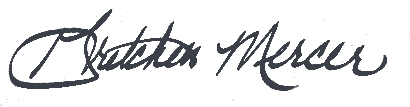 							Gretchen Mercer, City Clerk